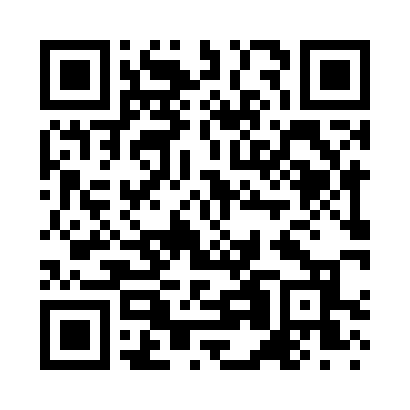 Prayer times for Dickson City, Pennsylvania, USAMon 1 Jul 2024 - Wed 31 Jul 2024High Latitude Method: Angle Based RulePrayer Calculation Method: Islamic Society of North AmericaAsar Calculation Method: ShafiPrayer times provided by https://www.salahtimes.comDateDayFajrSunriseDhuhrAsrMaghribIsha1Mon3:525:331:065:088:4010:212Tue3:525:331:075:088:4010:213Wed3:535:341:075:088:4010:204Thu3:545:341:075:088:3910:205Fri3:555:351:075:088:3910:196Sat3:565:361:075:088:3910:197Sun3:575:361:085:088:3810:188Mon3:575:371:085:088:3810:179Tue3:585:381:085:098:3810:1710Wed4:005:381:085:098:3710:1611Thu4:015:391:085:088:3710:1512Fri4:025:401:085:088:3610:1413Sat4:035:411:085:088:3610:1314Sun4:045:421:085:088:3510:1215Mon4:055:421:095:088:3410:1116Tue4:065:431:095:088:3410:1017Wed4:075:441:095:088:3310:0918Thu4:095:451:095:088:3210:0819Fri4:105:461:095:088:3210:0720Sat4:115:471:095:088:3110:0621Sun4:135:471:095:088:3010:0522Mon4:145:481:095:078:2910:0323Tue4:155:491:095:078:2810:0224Wed4:165:501:095:078:2710:0125Thu4:185:511:095:078:269:5926Fri4:195:521:095:068:259:5827Sat4:215:531:095:068:249:5728Sun4:225:541:095:068:239:5529Mon4:235:551:095:058:229:5430Tue4:255:561:095:058:219:5231Wed4:265:571:095:058:209:51